JanFevMarsAvrMai
Juin1234567891011121314151617181920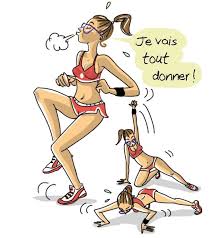 21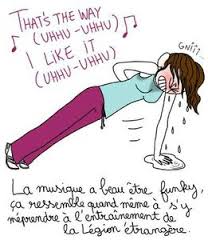 22232425262728293031JuiAaSepOctNocDec12345678910111213141516171819202122232425262728293031